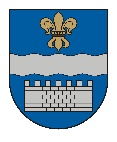 DAUGAVPILS VALSTSPILSĒTAS PAŠVALDĪBAS DOMEK. Valdemāra iela 1, Daugavpils, LV-5401, tālr. 65404344, 65404399, 65404321e-pasts: info@daugavpils.lv   www.daugavpils.lvDaugavpilīSOCIĀLO JAUTĀJUMU KOMITEJAS SĒDES  PROTOKOLSDaugavpilī2023.gada 2.martā                    	                                                                                 Nr.5Sēde notiek: Domes sēžu zālē Sēdes gaitu fiksē audioierakstāSēde sasaukta: plkst.13:00Sēde atklāta: plkst.13:00Sēdi vada:                                   Sociālo jautājumu komitejas priekšsēdētāja N.KožanovaSēdē piedalās:Komitejas locekļi:                       A.Gržibovskis, V.Sporāne-Hudojana, L.Jankovska, J.Lāčplēsis A.Vasiļjevs,  P.DzalbePašvaldības administrācijas darbinieki:  R.Golovans, I.ŠalkovskisPašvaldības iestāžu darbinieki:  M.GerasimovaDarba kārtība:                           1. Par grozījumiem Daugavpils valstspilsētas pašvaldības iestādes “Sociālais dienests” Ģimenes mājas “Pīlādzis” nolikumā.1.Par grozījumiem Daugavpils valstspilsētas pašvaldības iestādes “Sociālais dienests” Ģimenes mājas “Pīlādzis” nolikumāPar darba kārtības pirmo jautājumu ziņo Daugavpils valstspilsētas pašvaldības iestādes “ Sociālais dienests” vadītāja M.Gerasimova un lūdz izskatīt lēmuma projektu “Par grozījumiem Daugavpils valstspilsētas pašvaldības iestādes “Sociālais dienests” Ģimenes mājas “Pīlādzis” nolikumā”. A.Gržibovskis lūdz precizēt numerāciju nolikumā: pārbaudīt p.8.5. un 8.6., kā arī p.8.1., 8.2. un 8.9., 8.10.L.Jankovska lūdz paskaidrot nolikuma p.30.2. organizē darbinieku darbu un aprūpē esošo bērnu ikdienas ritmu, kas iespējami tuvināts dzīvei ģimenē.P.Dzalbe un A.Gržibovskis skaidro, ka darbiniekiem ir jānodrošina ģimenisko atmosfēru. N.Kožanova aicina deputātus balsot par lēmuma projekta atbalstu un virzīt izskatīšanai Daugavpils valstspilsētas pašvaldības domes sēdē.Atklāti balsojot, “par”– 7 (A.Gržibovskis, L.Jankovska, N.Kožanova, J.Lāčplēsis, V.Sporāne – Hudojana, A.Vasiļjevs, P.Dzalbe) „pret” – nav, „atturas” – nav, Sociālo jautājumu komiteja nolemj: atbalstīt lēmuma projektu “Par grozījumiem Daugavpils valstspilsētas pašvaldības iestādes “Sociālais dienests” Ģimenes mājas “Pīlādzis” nolikumā”    un virzīt izskatīšanai Daugavpils valstspilsētas pašvaldības domes sēdē.Jautājuma ziņotāja Daugavpils valstspilsētas pašvaldības domes sēdē noteikta Sociālo jautājumu komitejas sēdes loceklis A.Gržibovskis.Sēde slēgta plkst. 13:06Sociālo jautājumukomitejas priekšsēdētāja	          (personiskais saraksts)                          N.KožanovaProtokoliste 				(personiskais saraksts)                        A.Kravčenko